DSWD DROMIC Report #1 on the Displacementdue to Armed Conflict in Guihulngan City, Negros Orientalas of 28 January 2021, 6PMSUMMARYOn 16 January 2021 at 1:00 PM, an ecounter ensued between the troops of the 62nd IB of the Philippine Army and almost 20 alleged CPP-NPA-Terrorists’ (CNTs) members at the boundary of Sitio Punong and Sitio Batong-Buang in Brgy. Trinidad, Guihulngan City, Negros Oriental resulting to the displacement of the families and individuals in the area.Source: DSWD-FO VIIStatus of Affected Families / PersonsA total of 94 families or 427 persons were affected in Brgy. Trinidad, Guihulngan City, Negros Oriental (see Table 1).Table 1. Number of Affected Families / Persons Note: Ongoing assessment and validation being conducted.Source: DSWD-FO VIIStatus of Displaced Families / Persons Inside Evacuation CenterA total of 94 families or 427 persons took temporary shelter at the Brgy. Proper (see Table 2). All of these families have returned home.Table 2. Number of Displaced Families / Persons Inside Evacuation CenterNote: Ongoing assessment and validation being conducted.Source: DSWD-FO VIIAssistance ProvidedA total of ₱81,780.00 worth of assistance was provided by DSWD to the affected families (see Table 3).Table 3. Cost of Assistance Provided to Affected Families / PersonsSource: DSWD-FO VIISITUATIONAL REPORTDSWD-DRMBDSWD-FO VII*****The Disaster Response Operations Monitoring and Information Center (DROMIC) of DSWD-DRMB continues to closely coordinate with DSWD-FO VII for significant disaster response updates and assistance provided.Prepared by:MARIE JOYCE G. RAFANANRODEL V. CABADDUReleasing OfficerPHOTO DOCUMENTATION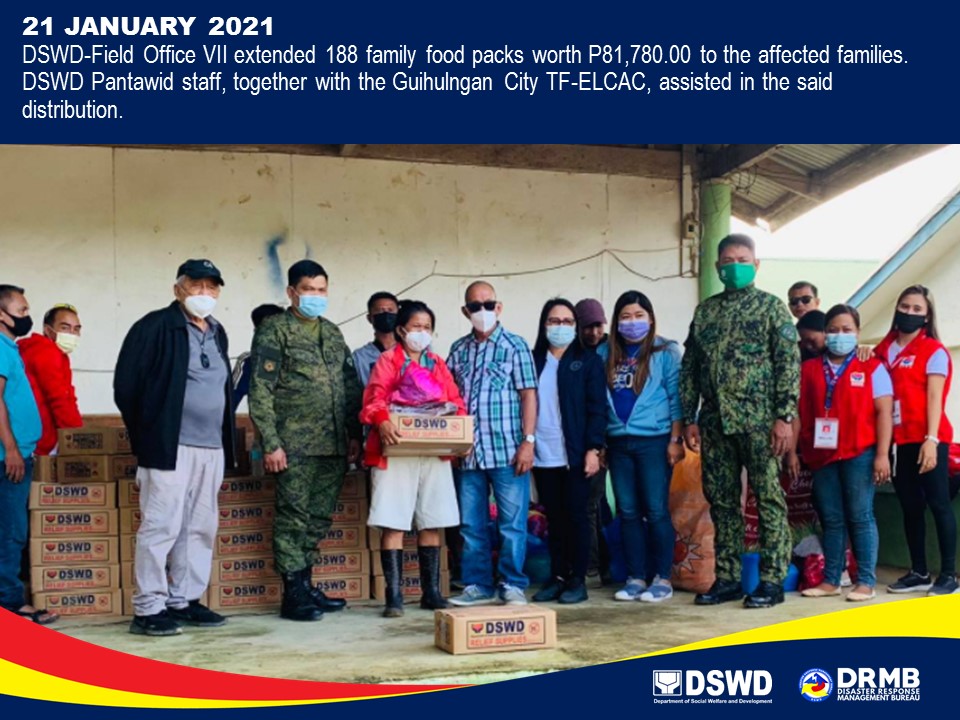 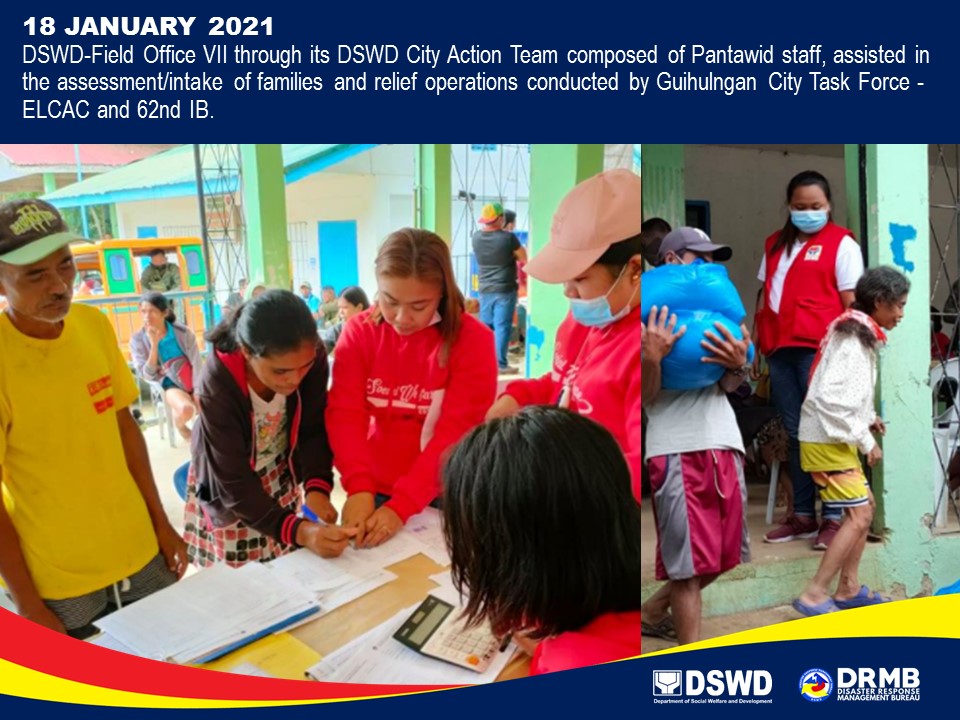 REGION / PROVINCE / MUNICIPALITY REGION / PROVINCE / MUNICIPALITY  NUMBER OF AFFECTED  NUMBER OF AFFECTED  NUMBER OF AFFECTED REGION / PROVINCE / MUNICIPALITY REGION / PROVINCE / MUNICIPALITY  Barangays  Families  Persons GRAND TOTALGRAND TOTAL1  94  427 REGION VIIREGION VII1  94  427 Negros OrientalNegros Oriental1  94  427 City of Guihulngan 1 94 427 REGION / PROVINCE / MUNICIPALITY REGION / PROVINCE / MUNICIPALITY  NUMBER OF EVACUATION CENTERS (ECs)  NUMBER OF EVACUATION CENTERS (ECs)  NUMBER OF DISPLACED  NUMBER OF DISPLACED  NUMBER OF DISPLACED  NUMBER OF DISPLACED REGION / PROVINCE / MUNICIPALITY REGION / PROVINCE / MUNICIPALITY  NUMBER OF EVACUATION CENTERS (ECs)  NUMBER OF EVACUATION CENTERS (ECs)  INSIDE ECs  INSIDE ECs  INSIDE ECs  INSIDE ECs REGION / PROVINCE / MUNICIPALITY REGION / PROVINCE / MUNICIPALITY  NUMBER OF EVACUATION CENTERS (ECs)  NUMBER OF EVACUATION CENTERS (ECs)  Families  Families  Persons  Persons REGION / PROVINCE / MUNICIPALITY REGION / PROVINCE / MUNICIPALITY  CUM  NOW  CUM  NOW  CUM  NOW GRAND TOTALGRAND TOTAL 1 -  94 -  427 - REGION VIIREGION VII 1 -  94 -  427 - Negros OrientalNegros Oriental 1 -  94 -  427 - City of Guihulngan1  - 94  - 427  - REGION / PROVINCE / MUNICIPALITY REGION / PROVINCE / MUNICIPALITY  COST OF ASSISTANCE  COST OF ASSISTANCE  COST OF ASSISTANCE  COST OF ASSISTANCE  COST OF ASSISTANCE REGION / PROVINCE / MUNICIPALITY REGION / PROVINCE / MUNICIPALITY  DSWD  LGU  NGOs OTHERS  GRAND TOTAL GRAND TOTALGRAND TOTAL 81,780.00 - - - 81,780.00 REGION VIIREGION VII 81,780.00 - - - 81,780.00 Negros OrientalNegros Oriental 81,780.00 - - - 81,780.00 City of Guihulngan81,780.00  -  -  -  81,780.00 DATESITUATIONS / ACTIONS UNDERTAKEN28 January 2021The Disaster Response Operations Monitoring and Information Center (DROMIC) of the DSWD-DRMB is closely coordinating with DSWD-FO VII for significant reports on the status of affected families, assistance, and relief efforts.DATESITUATIONS / ACTIONS UNDERTAKEN28 January 2021DSWD-FO VII provided 188 family food packs anounting to ₱81,780.00 to the affected families. DSWD-FO VII is in close coordination with the local government for further augmentation support needed by the affected families. 